Меры социальной поддержкизамещающих семей в Ненецком автономном округе, предоставляемые органамисоциальной защитыЕдиновременное пособие при передаче ребенка на воспитание в размере 30 166,36 рублей.В случае усыновления ребенка-инвалида, ребенка в возрасте старше семи лет, а также детей, являющихся братьями и (или) сестрами размер единовременного пособия составляет 230 495,54 рублей.ЗА СЧЕТ СРЕДСТВ ФЕДЕРАЛЬНОГО БЮДЖЕТА1. Ежемесячное пособие на содержание детей в опекунских и приемных семьях. Размер пособия зависит от возраста подопечных детей и составляет:- от рождения до 3 лет – 8 369,44 рубля;- от 3-х лет до 7 лет – 8 893,90 рублей;- от 7 лет до 12 лет – 11 477,80 рублей;- от 12 лет до 18 лет – 12 243,65 рублей.Ежемесячное пособие ребенку, оставшемуся без попечения родителей, находящемуся под опекой или попечительством либо переданному в приемную семью, в размере 9 723,38 рублей.Ежемесячное вознаграждение приемным родителям. В среднем составляет 10 805,20 рублей на каждого ребенка и зависит от выработанных надбавок за работу в районах Крайнего Севера.За воспитание каждого ребенка, не достигшего возраста трех лет и (или) имеющего ограниченные возможности здоровья, размер ежемесячного вознаграждения за труд приемных родителей увеличивается на 20 процентов.Субсидия на приобретение товаров длительного пользования, в размере фактически понесенных расходов, но не более 31 200,00 рублей один раз в два года.Субсидия на оплату текущего ремонта жилого помещения один раз в два года в размере фактически понесенных расходов, не более 52 000,00 рублей.Возмещение расходов на оплату коммунальных услуг (холодное водоснабжение, горячее водоснабжение, водоотведение, электроснабжение, газоснабжение, отопление), предоставленных в жилом помещении и в процессе использования общего имущества в многоквартирном доме, а также в жилом помещении в домовладении, в размере 50 процентов.Компенсация опекуну (попечителю), приемным родителям, проживающим на территории Ненецкого автономного округа, стоимости проезда ребенка к месту отдыха и обратно один раз в год.Ежемесячное денежное пособие на каждого ребенка, усыновленного в семьи граждан, постоянно проживающих на территории Ненецкого автономного округа, в размере 20 000,00 рублей.В случае усыновления ребенка-инвалида, ребенка в возрасте старше семи лет, а также детей, являющихся братьями и (или) сестрами, ежемесячное денежное пособие выплачивается в размере 25 000,00 рублей на каждого такого ребенка.Единовременное пособие при усыновлении в размере 520 000,00 рублей. Выплачивается в течение первого и второго года единовременно в размере 156 000,00 рублей, в течение третьего года единовременно в размере 208 000,00 рублей.Средства единовременного денежного пособия, выплачиваемые в течение второго и третьего года после усыновления, имеют целевой характер и могут быть направлены усыновителем на:- улучшение жилищных условий усыновленного ребенка;- получение образования усыновленным ребенком;- оздоровление усыновленного ребенка;- получение ребенком специализированных, в том числе высокотехнологичных видов медицинской помощи.В случае направления усыновителем средств единовременного пособия на улучшение жилищных условий усыновленного ребенка выплата денежного пособия осуществляется единовременно в объеме средств, выплачиваемых в течение первого и второго либо второго и третьего, либо первого, второго и третьего года после усыновления.Предоставление жилых помещений для социальной защиты отдельных категорий граждан приемным семьям, заключившим договор о передаче ребенка (детей) на воспитание в семью с органами, осуществляющими полномочия по организации и осуществлению деятельности по опеке и попечительству над несовершеннолетними гражданами на территории Ненецкого автономного округа, при условии, что один из приемных родителей проживает в Ненецком автономном округе не менее 10 лет.Принимаются на учет в качестве нуждающихся в жилых помещениях для социальной защиты отдельных категорий граждан в случае обеспечения общей площадью жилого помещения в расчете на одного члена своей семьи менее 9 квадратных метров.Предоставление жилых помещений для социальной защиты отдельных категорий граждан лицам, усыновившим ребенка (детей) на территории Ненецкого автономного округа, при условии, что один из усыновителей проживает в Ненецком автономном округе не менее 10 лет.Принимаются на учет в качестве нуждающихся в жилых помещениях для социальной защиты отдельных категорий граждан в случае обеспечения общей площадью жилого помещения в расчете на одного члена своей семьи менее 9 квадратных метров.Кроме того, замещающие семьи, при наличии оснований, имеют право на меры социальной поддержки, предусмотренные для семей с детьми, многодетных семей, приемных семей, семей с детьми-инвалидамиКОНТАКТЫ: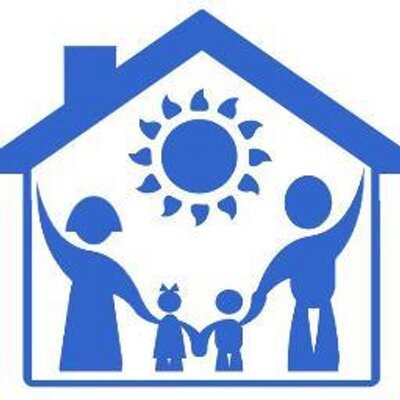 Департамент здравоохранения, труда и социальной защитынаселения Ненецкого автономного округа2018 годПО СОСТОЯНИЮ НА 27.08.2018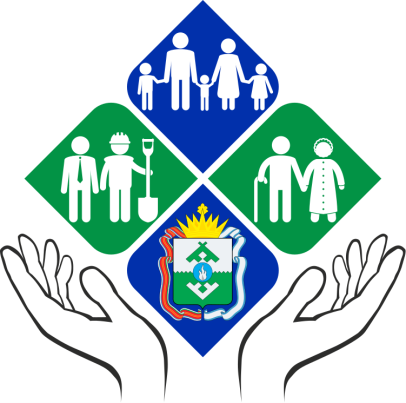 Мерысоциальной поддержки ЗАМЕЩАЮЩИХ СЕМЕЙв Ненецком автономном округе, предоставляемые органами социальной защитыНенецкий автономный округ2018 год